REGULAMIN: Na Targi może zgłosić się każda organizacja działająca w sferze ekonomii społecznej. Możliwość zgłoszenia przysługuje każdej organizacji, która oferuje innym jakieś dobro w formie odpłatnej lub nieodpłatnej. Mogą to być między innymi: organizacje NGO, CIS, KIS, spółdzielnie socjalne, WTZ, ZAZ, przedsiębiorstwa społeczne i inne.Miejsce na stoisko podmiotom prezentującym się podczas Targów udostępniane jest bezpłatnie.  Każdy uczestnik zgłaszając się na Targi, zobowiązuje się do uczestnictwa w Targach minimum w godz. 12.00-16.00.Stanowisko powinno być przygotowane do ekspozycji przed godziną 12.00. Czas na rozłożenie się na placu przewidziany jest między 10.00 - 12.00. Każda organizacja chcąca uczestniczyć w Targach powinna we własnym zakresie zorganizować sobie wyposażenie stoiska (namiot, krzesła, stoliki, przedłużacze z uziemieniem, rozgałęziacze). Organizator, w miarę możliwości, postara się zapewnić namioty.Samochody na plac mogą wjechać do godz. 11.30 i po godzinie 19.00.Każdy uczestnik może na Targach zaprezentować się w formie warsztatów lub prezentacji swojej działalności.Każda organizacja może wystawić się w kilku strefach,  jednakże do każdej musi oddelegować inną osobę.Każda organizacja może wydelegować osobę do przeprowadzenia z nią wywiadu 
o działaniach organizacji. Wywiady będą prowadzone na „Wyspie Ekonomii Społecznej” 
w centralnym miejscu placu.W przypadku większej ilości zgłoszeń niż ilość przewidzianych miejsc na Placu organizator zastrzega sobie prawo do dokonania wyboru organizacji korzystających ze stoiska. Miejsce prezentowania się poszczególnych organizacji na Placu zostanie przydzielone przez organizatora według zgłoszenia do danych stref. Każdy uczestnik jest odpowiedzialny za udostępnione mu miejsce oraz sprzęt np. namiot.Udostępnione miejsce powinno po Targach zostać posprzątane. Uczestnicy Targów zobowiązani są do zachowania czystości wokół stoiska.OPIS STREF:Strefa gier i zabaw: można tam zaprezentować rożne działania, skierowane do dzieci 
i dorosłych, które potrzebują większej przestrzeni i aktywizują więcej niż jedną osobę. Strefa doświadczalna: będą w niej prowadzone zajęcia angażujące zmysły i umożliwiające doznanie przeżyć naszych podopiecznych (np. niepełnosprawnych, autystycznych) lub nauczyć się czegoś poprzez doświadczenie (np. nauka pierwszej pomocy, doświadczenia chemiczne).Strefa rękodzielnicza: będzie w niej można zaprezentować sposób wykonania różnego rodzaju wyrobów rękodzieła (np. szycie toreb, wazony z butelek) i nauczyć tego osoby zainteresowane.Strefa różnych smaków: będzie można w niej sprzedawać wyroby swojej organizacji.Strefa wystawiennicza: miejsce, gdzie możliwe będzie wystawienie i/lub sprzedaż produktów danej organizacji (np. rękodzieło, obrazy, książki) lub wystaw tematycznych (np. wystawa na temat kolejnictwa, galeria ekonomii społecznej). Strefa informacyjna: przestrzeń na ulotki, informatory itp. na temat biorących udział w Targach organizacji oraz poradnictwo techniczno-prawne, psychologiczne, konsultacje specjalistów (np. pedagogów).„Wyspa Ekonomii Społecznej” – wyznaczone miejsce w centralnym punkcie placu (złożone 
z kanap, krzeseł, itp.) skąd będą prowadzone Targi i przeprowadzane wywiady z reprezentantami organizacji. Na wyspie będzie można także prezentować twórczość typu piosenki, poezja, itp.    Telefon do organizatorów:     Regionalny Ośrodek Polityki Społecznej w Białymstoku: 85 744-72-72 w. 300Federacja Organizacji Pozarządowych Miasta Białystok: 737 529 819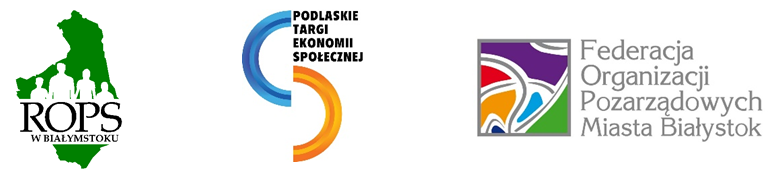 Karta zgłoszeniowa do udziału w V PODLASKICH TARGACH EKONOMII SPOŁECZNEJ Białystok, 05.06.2016 r. (plac przed Teatrem Dramatycznym im. Al. Węgierki)Karta zgłoszeniowa do udziału w V PODLASKICH TARGACH EKONOMII SPOŁECZNEJ Białystok, 05.06.2016 r. (plac przed Teatrem Dramatycznym im. Al. Węgierki)Karta zgłoszeniowa do udziału w V PODLASKICH TARGACH EKONOMII SPOŁECZNEJ Białystok, 05.06.2016 r. (plac przed Teatrem Dramatycznym im. Al. Węgierki)Karta zgłoszeniowa do udziału w V PODLASKICH TARGACH EKONOMII SPOŁECZNEJ Białystok, 05.06.2016 r. (plac przed Teatrem Dramatycznym im. Al. Węgierki)Karta zgłoszeniowa do udziału w V PODLASKICH TARGACH EKONOMII SPOŁECZNEJ Białystok, 05.06.2016 r. (plac przed Teatrem Dramatycznym im. Al. Węgierki)Karta zgłoszeniowa do udziału w V PODLASKICH TARGACH EKONOMII SPOŁECZNEJ Białystok, 05.06.2016 r. (plac przed Teatrem Dramatycznym im. Al. Węgierki)Karta zgłoszeniowa do udziału w V PODLASKICH TARGACH EKONOMII SPOŁECZNEJ Białystok, 05.06.2016 r. (plac przed Teatrem Dramatycznym im. Al. Węgierki)Karta zgłoszeniowa do udziału w V PODLASKICH TARGACH EKONOMII SPOŁECZNEJ Białystok, 05.06.2016 r. (plac przed Teatrem Dramatycznym im. Al. Węgierki)Prosimy o przesłanie wypełnionej karty zgłoszeniowej w nieprzekraczalnym terminie  
do dnia 06 maja 2016 r. na poniższy adres:rops@rops-bialystok.plProsimy o przesłanie wypełnionej karty zgłoszeniowej w nieprzekraczalnym terminie  
do dnia 06 maja 2016 r. na poniższy adres:rops@rops-bialystok.plProsimy o przesłanie wypełnionej karty zgłoszeniowej w nieprzekraczalnym terminie  
do dnia 06 maja 2016 r. na poniższy adres:rops@rops-bialystok.plProsimy o przesłanie wypełnionej karty zgłoszeniowej w nieprzekraczalnym terminie  
do dnia 06 maja 2016 r. na poniższy adres:rops@rops-bialystok.plProsimy o przesłanie wypełnionej karty zgłoszeniowej w nieprzekraczalnym terminie  
do dnia 06 maja 2016 r. na poniższy adres:rops@rops-bialystok.plProsimy o przesłanie wypełnionej karty zgłoszeniowej w nieprzekraczalnym terminie  
do dnia 06 maja 2016 r. na poniższy adres:rops@rops-bialystok.plProsimy o przesłanie wypełnionej karty zgłoszeniowej w nieprzekraczalnym terminie  
do dnia 06 maja 2016 r. na poniższy adres:rops@rops-bialystok.plProsimy o przesłanie wypełnionej karty zgłoszeniowej w nieprzekraczalnym terminie  
do dnia 06 maja 2016 r. na poniższy adres:rops@rops-bialystok.plNAZWA I ADRES INSTYTUCJITEL./FAXE-MAILOSOBA DO KONTAKTUTEL. /E-MAIL KONTAKTOWYDO OSOBY ODPOWIEDZIALNEJZgłaszam swoje uczestnictwo w TARGACH w dniu 05.06.2016 r. w następujących strefach 
(można zgłosić się do kilku stref)Strefa gier 
i zabawStrefa gier 
i zabawStrefadoświadczalnaStrefarękodzielniczaStrefaróżnych smakówStrefawystawienniczaStrefainformacyjna- nazwisko, nr telefonu i mail osoby odpowiedzialnej za daną strefę (każda strefa musi mieć oddzielną osobę odpowiedzialną. Dane wpisać w rubryce odpowiedniej strefy)- potrzebuję prądu w strefie (zaznaczyć w rubryce odpowiedniej strefy)- potrzebuję powierzchni o wymiarach w danej strefie (wpisać w rubryce odpowiedniej strefy, np. 2x2 m)- co zaprezentuję w danej strefie, jaki jest mój pomysł, oferta na daną strefę (opisać w rubryce danej strefy)Czy chcesz zaprezentować działania swojej organizacji na „Wyspie Ekonomii Społecznej” i w jaki sposób? 
(Podaj imię, nazwisko, nr telefonu i mail osoby, która będzie prezentować Twoją organizację):Czy chcesz zaprezentować działania swojej organizacji na „Wyspie Ekonomii Społecznej” i w jaki sposób? 
(Podaj imię, nazwisko, nr telefonu i mail osoby, która będzie prezentować Twoją organizację):Czy chcesz zaprezentować działania swojej organizacji na „Wyspie Ekonomii Społecznej” i w jaki sposób? 
(Podaj imię, nazwisko, nr telefonu i mail osoby, która będzie prezentować Twoją organizację):Czy chcesz zaprezentować działania swojej organizacji na „Wyspie Ekonomii Społecznej” i w jaki sposób? 
(Podaj imię, nazwisko, nr telefonu i mail osoby, która będzie prezentować Twoją organizację):Czy chcesz zaprezentować działania swojej organizacji na „Wyspie Ekonomii Społecznej” i w jaki sposób? 
(Podaj imię, nazwisko, nr telefonu i mail osoby, która będzie prezentować Twoją organizację):Czy chcesz zaprezentować działania swojej organizacji na „Wyspie Ekonomii Społecznej” i w jaki sposób? 
(Podaj imię, nazwisko, nr telefonu i mail osoby, która będzie prezentować Twoją organizację):Czy chcesz zaprezentować działania swojej organizacji na „Wyspie Ekonomii Społecznej” i w jaki sposób? 
(Podaj imię, nazwisko, nr telefonu i mail osoby, która będzie prezentować Twoją organizację):Czy chcesz zaprezentować działania swojej organizacji na „Wyspie Ekonomii Społecznej” i w jaki sposób? 
(Podaj imię, nazwisko, nr telefonu i mail osoby, która będzie prezentować Twoją organizację):PODPISPODPIS